September Books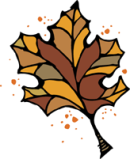 Please write the titles of all books that you read with your child. 123456789101112131415161718192021222324